FELINE  CONTROL  COUNCIL  (VICTORIA)  Inc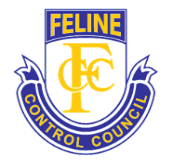 P.O. Box 110   BAYSWATER   Vic    3153Tel: (03) 9720 8811                                                 Email: secretary@fccv.com.auRegistered No: A0023723Y      ABN 87 706 132 139Applicable Organisation under Domestic Animals ActPATRON:  Jack Rae OAMAPPLICATION FORM FOR THE REGISTRATION OF ACOMPANION CAT OR KITTEN IN THE FCCV GENERAL REGISTERKittens must be at least 12 weeks of age before they can be shownAll cats/kittens must be de-sexedDECLARATION TO BE SIGNED BY THE OWNER(S)I/We certify that to the best of my/our knowledge and belief, the above particulars are correct and I/we agree to become bound by the Constitution, Rules and Regulations, and Code of Conduct (Ethics) of the Feline Control Council (Victoria) Inc., and any decisions of the Committee of Management of the Feline Control Council (Victoria) Inc. ) and abide by all requirements of the Victorian Government Legislation, Domestic Animals Act 1994, Amendments April 2013 & PFPS Bill December 2017.SIGN:					                                                                         DATE:		COLOUR:DATE OF BIRTH: DATE OF BIRTH: SEX:COUNCIL REG NUMBER:COUNCIL REG NUMBER:LONGHAIR/SHORTHAIR:  LONGHAIR/SHORTHAIR:  LONGHAIR/SHORTHAIR:  LONGHAIR/SHORTHAIR:  MICROCHIP NO.MICROCHIP NO.Please make a selection of three names:Please make a selection of three names:Please make a selection of three names:Please make a selection of three names:Please make a selection of three names:Please make a selection of three names:If these names are not available,                              the Feline Control Council will select   a name if you initial this space.If these names are not available,                              the Feline Control Council will select   a name if you initial this space.If these names are not available,                              the Feline Control Council will select   a name if you initial this space.If these names are not available,                              the Feline Control Council will select   a name if you initial this space.If these names are not available,                              the Feline Control Council will select   a name if you initial this space.If these names are not available,                              the Feline Control Council will select   a name if you initial this space.NAME OF OWNER(S): Mr/Mrs/Miss/Ms NAME OF OWNER(S): Mr/Mrs/Miss/Ms NAME OF OWNER(S): Mr/Mrs/Miss/Ms NAME OF OWNER(S): Mr/Mrs/Miss/Ms NAME OF OWNER(S): Mr/Mrs/Miss/Ms NAME OF OWNER(S): Mr/Mrs/Miss/Ms ADDRESS:ADDRESS:ADDRESS:ADDRESS:ADDRESS:POSTCODEPHONE NO:PHONE NO:MEMBERSHIP NO.MEMBERSHIP NO.MEMBERSHIP NO.MEMBERSHIP NO.FEESREGISTRATIONREGISTRATION$20.00	FEESFCCV MEMBERS ANNUAL SUBSCRIPTIONFCCV MEMBERS ANNUAL SUBSCRIPTION$60.00FEESFCCV JUNIOR MEMBER ANNUAL SUBSCRIPTIONFCCV JUNIOR MEMBER ANNUAL SUBSCRIPTION$25.00	FEESPLUS JOINING FEEPLUS JOINING FEE$25.00	FEES	Only financial members of the Feline Control Council may apply for the registration of a cat	Only financial members of the Feline Control Council may apply for the registration of a cat	Only financial members of the Feline Control Council may apply for the registration of a catFOR OFFICE USE ONLY	FOR OFFICE USE ONLY	RETURN THIS FORM COMPLETED TOGETHER WITHFEE TO:The Secretary, Feline Control Council (Victoria) Inc.P.O. Box 110 BAYSWATER. VIC, 3153Phone: (03) 9720 8811The financial year ends on 30th June, but payment of Membership Fees between 1st May and 30th Juneare accepted as subscription forthe period ending 30th June of the following year.